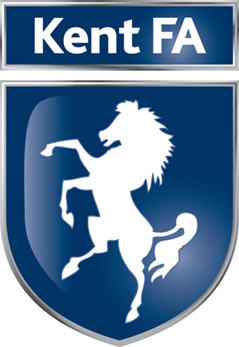 Kent FA Independent Non-Executive Director Application PackIntroduction. Thank you very much for your interest in applying for a role as an Independent non-executive board director at the Kent FA. I am passionate about grassroots football and the role that it plays in bringing together people and communities for the benefit of all.We are a not-for-profit organisation and one of the largest county FAs in the country with more than 3,800 teams playing football each week in Kent. The Kent FA became a limited company in 2000 and employs 16 full-time members of staff who are based at our headquarters in Aylesford. The business of the association is managed by the Chief Executive Officer and the board of directors supported by the Kent FA Council which includes representatives of all sanctioned leagues (adult and youth), the Kent Schools’ FA and the Kent FA Youth Council.  The Kent FA’s mission statement is to be ‘Ahead of the Game’ in everything we do, with its main aim being to govern, develop, promote, protect and safeguard grassroots football in Kent.A key strategic objective is to ensure our corporate governance structure is operating effectively and efficiently and we are seeking to recruit Independent non-executive directors to support us in achieving that objective.Whether you’re a life-long football enthusiast, player, a volunteer, a coach or a corporate professional looking to volunteer your expertise, we are committed to creating a board of diverse skills, experience and backgrounds that can add value to the game. We are running an open application process to attract and recruit the best person(s) for the roles. In this pack, you will find details of the skills and experience we are looking for, our organisational values and the process for applying. If you have any questions, please contact Darryl.haden@kentfa.com , our CEO.Denise Richmond Kent FA ChairIndependent Non-Executive Director vacanciesThe Kent Football Association wants to help more people play football, to continue to support those that currently play and ensure that we provide trusted regulation across the game. We are seeking experienced individuals with strategic thinking and leadership skills who can apply independent expertise to the Kent FA board to fill three Independent non-executive director vacancies in the following areas:HR & Employment Law – To support the Kent FA in its HR and people development practices as well as providing legal support where necessary. Safeguarding – To ensure that the Kent FA acts in accordance with legislation, statutory guidance and The FA’s safeguarding policies and procedures and any associated guidance including the achievement and retention of The FA Safeguarding Operating Standard. PR & Marketing - To support the public relations function and marketing & communication processes of the Kent FA developing relationships with MPs, business, and local government leaders to promote the work of the Kent FA, to review all investment opportunities and enhance the brand of the Kent FA.  These roles are voluntary positions, although an honorarium and meeting expenses will be paid. Our Board Structure The board operates with seven non-executive directors – five elected from the Kent FA council, the CEO as an ex-officio director and one recruited independently to help and ensure the Kent FA is effectively and efficiently run, with appropriate oversight and governance. The chair of the Equality Advisory Group will also be co-opted onto the board as an important strategic advisor to ensure equality and inclusion priorities are embedded at director and board level, and across all aspects of our work.  The Kent FA Board is tasked with the following key roles: Time Commitment.Board members are expected to commit on average between 7 and 10 hours per month. This time includes attending the monthly board meetings as well as being asked to lead or attend standing committees and, or, advisory working groups.Renumeration.The director positions are voluntary though honorariums are paid to directors. For further information on this please speak to Darryl Haden, CEO, who will be able to provide more information. What can we offer?• An exciting opportunity to be part of a forward thinking, progressive business• To work with key stakeholders within grassroots football• A commitment to supportive personal development.Board Member Accountabilities.All directors will hold collective responsibility for ensuring the Kent FA board is efficient and effective.  The following accountabilities apply to all board membersKent FA ValuesOur values are at the heart of the Kent FA. Applicants who can demonstrate the positive behaviours, approaches and skills will be at an advantage.Independent Non-Executive Director: Role Description & Person Specification HR & Employment LawDescription and Person SpecificationSafeguardingDescription and Person SpecificationPR & Marketing Description and Person SpecificationApplication ProcessAll we need from you at this stage is two documents:A completed application form of key information A Diversity monitoring formThe closing date for applications is 5pm on Friday 22nd January 2021The Independent Non-Executive Director application form can be found here.Further questionsIf you have questions regarding the roles or require further clarification please contact Darryl Haden, CEO via email at Darryl.haden@kentfa.com .Kent FA Board Role OverviewAct as leaders to Develop, Support and Govern football across Kent to “create a united grassroots football environment which delivers football opportunity for all”Kent FA Board Role OverviewCreate, monitor and evaluate the Kent FA’s 2021 – 2024 Strategy  Kent FA Board Role OverviewEnsure that the Financial and Human Resources are in place for the Kent FA to meet its objectives Kent FA Board Role OverviewProvide Effective Controls which enable risks to be understood, assessed and managedKent FA Board Role OverviewProvide monitoring and evaluation of success through effective Performance Management Kent FA Board Role OverviewEnsure that the Kent FA’s obligations to its Members and others are understood and metAll Board Members Strategic Serve as a director of the company and to actively participate in its strategic management.Execute the responsibilities of a company director in accordance with the Companies Act (2006) and other relevant legislation.Safeguard the interests of the membership and stakeholders of the association.Establish clear objectives to deliver the agreed strategy and business plan and regularly review performance against those objectives.Constructively check, challenge, review and support the development of the Kent FA’s strategy and performance against objectivesAmbassadorBe a positive ambassador for football in Kent, representing the Kent FA Act as a positive voice for the work of the Kent FA Seek to expand public awareness of the work of the Kent FAPerformance Monitor, review and evaluate organisational performance against agreed objectives Ensure efficient and effective corporate governance Contribute to constructive debate on all board matters.Promote equality of opportunity throughout the association.Perform other responsibilities as assigned by the board.Finance & Risk Oversee the management of risk to the association, including matters of health and safety.Monitor the financial affairs of the association to ensure the effective use of financial and other resources.Ensure systems of risk management and controls are in place Approve annual operating and capital expenditure budgetsPeople Ensure appropriate levels of resources to deliver the strategyUse expertise, time and connections to support staff FootballAct in the best interests of football in KentContinually seek to improve the football experience for allKent FA valueBehavioursINNOVATIVEEmbraces new and creative thinking in pursuit of continuous improvement:Identifies new and different ways to overcome problems, thinking creatively to develop solutions.Continuously seeks to improve efficiency and performance.Seeks out and embraces new ways of thinking and working.SUPPORTIVEFosters a supportive culture:Maintains people’s self-esteem when interacting with them.Avoids pre-judgement when listening to suggestions from others.Always seizes the opportunity to apply FA standards.INCLUSIVEChampions and ensures that football is, and will remain, a game for everyone:Openly collaborates with colleagues and partners in the gameProvides equal opportunity to people of different backgrounds, experience and perspectiveREFLECTIVEEnsures that the whole game is represented across the business: Remains focused on ensuring that all of Kent Football is represented by all stakeholders, proactively tackling roadblocks.EXCELLENTThe very best outcome achieved by sustained excellence in performance:Always seeks to achieve the highest levels of performance.Persistent to achieve a standard that others consider impossible.Challenges others to go further and achieve more.Role titleIndependent Non-Executive Director (HR & Employment Law)Reports toChair of the Board of DirectorsRenumerationThis is a voluntary position; an honorarium will be paid alongside meeting expenses.Role purpose(s)Role purpose(s)To support the Kent FA senior leadership in its HR, people development practices and provide a legal expertise To ensure Kent FA fulfils its people commitments included in the Kent FA strategic planTo support Kent FA senior leadership in embedding culture, diversity and inclusion throughout the organisationTo be an active board member, providing strategic oversight and to constructively challenge and review the Kent FA strategic plan.To support the Kent FA senior leadership in its HR, people development practices and provide a legal expertise To ensure Kent FA fulfils its people commitments included in the Kent FA strategic planTo support Kent FA senior leadership in embedding culture, diversity and inclusion throughout the organisationTo be an active board member, providing strategic oversight and to constructively challenge and review the Kent FA strategic plan.Direct reportsN/ATime commitment Monthly board meetings, additional meetings and support to senior management team. Approximately 8 hours per month.Director key accountabilitiesServe as a director of the company and to actively participate in its strategic management.Execute the responsibilities of a company director in accordance with the Companies Act (2006) and other relevant legislation.Safeguard the interests of the membership and stakeholders of the association.Establish clear objectives to deliver the agreed strategy and business plan and regularly review performance against those objectives.Constructively check, challenge, review and support the development of the Kent FA’s strategy and performance against objectivesMonitor, review and evaluate organisational performance against agreed objectives Ensure efficient and effective corporate governance Contribute to constructive debate on all board matters.Promote equality of opportunity throughout the association.Oversee the management of risk to the association, including matters of health and safety.Monitor the financial affairs of the association to ensure the effective use of financial and other resources.Review and approve annual operating and capital expenditure budgetsEnsure appropriate levels of resources to deliver the strategyUse expertise, time and connections to support staffBe a positive ambassador for football in Kent, representing the Kent FA Act in the best interests of football in Kent and continually seek to improve the football experience for allPerform other responsibilities as assigned by the board.Essential Qualifications and Experience:Essential Qualifications and Experience:Essential HR/ legal related qualification, and/or extensive HR or people development sector experience.Desirable Recognised management qualification e.g. CMI, MBA.Law degree or relevant qualificationStrategic leadership and management skills. The ability to develop and monitor organisational strategyDecision-making skills. The appropriate use of knowledge and experience to make informed decisions to the benefit of the organisationThe ability to debate, discuss and challenge in a constructive mannerExcellent interpersonal skills. The ability to form strong, productive relationships both internally and externally to the benefit of the associationAn ability to understand financial accounts, management accounts and budgetingAccess to and ability to use, email and the internetA sound understanding of the volunteer/ professional relationship and how this can best work to support the work of the associationAn understanding of and a commitment to equality in actioninterest in grassroots sport and knowledge & understanding of not for profit organisations. An understanding of The FA’s National Game Strategy and how the Kent FA business plan support its delivery.Enhanced DBS Check required?NOCheck required on Companies House disqualified directors’ register?YESThe job holder will be expected to understand and work in accordance with the values and behaviours described below The job holder will be expected to understand and work in accordance with the values and behaviours described below Kent FA valueBehavioursINNOVATIVEEmbraces new and creative thinking in pursuit of continuous improvement:Identifies new and different ways to overcome problems, thinking creatively to develop solutions.Continuously seeks to improve efficiency and performance.SUPPORTIVEFosters a supportive culture:Maintains people’s self-esteem when interacting with them.Avoids pre-judgement when listening to suggestions from others.Always seizes the opportunity to apply FA standards.INCLUSIVEChampions and ensures that football is, and will remain, a game for everyone:Openly collaborates with colleagues and partners in the gameProvides equal opportunity to people of different backgrounds, experience and perspectiveSeeks out and embraces new ways of thinking and working.REFLECTIVEEnsures that the whole game is represented across the business: Remains focused on ensuring that all stakeholders are fully represented and all known obstacles to inclusion are challenged and tackled.EXCELLENTThe very best outcome achieved by sustained excellence in performance:Always seeks to achieve the highest levels of performance.Persistent to achieve a standard that others consider impossible.Challenges others to go further and achieve more.Role description reviewed and modified by:Denise RichmondDate role description reviewed and modified:11th December 2020Role description authorised by:Denise Richmond, Kent FA Chair.Signed by role holder (on appointment): Date signed:Role titleIndependent Non-Executive Director SafeguardingReports toChair of the board of directorsRenumerationThis is a voluntary position; an honorarium will be paid alongside meeting expenses.Role purpose(s)Role purpose(s)To ensure Kent FA achieves and retains The FA’s Safeguarding Operating Standard for CFAs.To ensure the board acts in accordance with legislation, statutory guidance and The FA’s Safeguarding Policies and Procedures and any associated guidance including the achievement and retention of The FA Safeguarding Operating Standard.To be an active board member championing the safeguarding of children, young people (under the age of 18) and adults at risk in all CFA activities.To recognise and champion that all children and young people in football and all adults at risk are entitled to the same protection regardless of age, disability, gender, racial heritage, religious belief, sexual orientation or identity.To ensure Kent FA achieves and retains The FA’s Safeguarding Operating Standard for CFAs.To ensure the board acts in accordance with legislation, statutory guidance and The FA’s Safeguarding Policies and Procedures and any associated guidance including the achievement and retention of The FA Safeguarding Operating Standard.To be an active board member championing the safeguarding of children, young people (under the age of 18) and adults at risk in all CFA activities.To recognise and champion that all children and young people in football and all adults at risk are entitled to the same protection regardless of age, disability, gender, racial heritage, religious belief, sexual orientation or identity.Direct reportsN/ATime commitment Monthly board meetings, additional meetings and support to senior management team. Approximately 8 hours per month.Director key accountabilitiesTo ensure the Kent FA always acts in keeping with legislation, statutory guidance and The FA’s Safeguarding Policies and Procedures and the Safeguarding Operating StandardTo ensure the Kent FA safeguarding responsibilities and accountabilities are embedded in the Kent FA strategy, business plan, budget, risk register and operational planTo ensure the Kent FA enables and provides relevant safeguarding training for the board, staff, volunteers and committee and council membersTo ensure all staff role profiles have safeguarding responsibilities embedded in themTo ensure the board receives and scrutinises information on progress against key areas of work, including the independent assessment reports, risks and challengesTo ensure all volunteers are aware of and comply with The FA’s Safeguarding Operating Standard requirementsTo check and challenge to ensure that the interests of children and young people are paramount in all Kent FA activities and the best interests of adults at risk are given due considerationTo use the whistle-blowing policy if any concerns are not fully addressed by the Kent FA or the boardServe as a director of the company and to participate in its strategic managementExecute the responsibilities of a company director in accordance with the Companies Act (2006) and other relevant legislationSafeguard the interests of the membership and stakeholders of the associationEstablish clear objectives to deliver the agreed strategy and business plan and regularly review performance against those objectivesConstructively check, challenge, review and support the development of the Kent FA’s strategy and performance against objectivesMonitor, review and evaluate organisational performance against agreed objectives Ensure efficient and effective corporate governance Contribute to constructive debate on all board matters.Promote equality of opportunity throughout the association.Oversee the management of risk to the association, including matters of health and safety.Monitor the financial affairs of the association to ensure the effective use of financial and other resources.Review and approve annual operating and capital expenditure budgetsEnsure appropriate levels of resources to deliver the strategyUse expertise, time and connections to support staffBe a positive ambassador for football in Kent, representing the Kent FA Act in the best interests of football in Kent and continually seek to improve the football experience for allPerform other responsibilities as assigned by the board.Essential Qualifications and Experience:Essential Qualifications and Experience:Essential Safeguarding related qualification, and/or extensive safeguarding sector experience at senior level.Desirable Senior management experienceA child-centred belief system and behavioursExperience of demonstrable and effective governance – and overseeing a strategic approach Experience of safeguarding or child protectionExperience of working in adult safeguardingKnowledge and understanding of grassroots or other voluntary activityAwareness and understanding of The FA’s Safeguarding Policy and Procedures and the Safeguarding Operating Standard for CFAsAbility to listen effectivelyAbility to ask probing questionsCommunication skillsExperience of problem-solvingBasic IT skills, including Word and email.Strategic leadership and management skills. The ability to develop and monitor organisational strategyDecision-making skills. The appropriate use of knowledge and experience to make informed decisions to the benefit of the organisationThe ability to debate, discuss and challenge in a constructive mannerExcellent interpersonal skills. The ability to form strong, productive relationships both internally and externally to the benefit of the associationAn ability to understand financial accounts, management accounts and budgetingAccess to and ability to use, email and the internetA sound understanding of the volunteer/ professional relationship and how this can best work to support the work of the associationAn understanding of and a commitment to equality in actioninterest in grassroots sport and knowledge & understanding of not for profit organisations. An understanding of The FA’s National Game Strategy and how the Kent FA business plan supports its delivery.Enhanced DBS Check required?NOCheck required on Companies House disqualified directors’ register?YESThe role holder will be expected to understand and work in accordance with the values and behaviours described below The role holder will be expected to understand and work in accordance with the values and behaviours described below Kent FA valueBehavioursINNOVATIVEEmbraces new and creative thinking in pursuit of continuous improvement:Identifies new and different ways to overcome problems, thinking creatively to develop solutions.Continuously seeks to improve efficiency and performance.SUPPORTIVEFosters a supportive culture:Maintains people’s self-esteem when interacting with them.Avoids pre-judgement when listening to suggestions from others.Always seizes the opportunity to apply FA standards.INCLUSIVEChampions and ensures that football is, and will remain, a game for everyone:Openly collaborates with colleagues and partners in the gameProvides equal opportunity to people of different backgrounds, experience and perspectiveSeeks out and embraces new ways of thinking and working.REFLECTIVEEnsures that the whole game is represented across the business: Remains focused on ensuring that all stakeholders are fully represented and all known obstacles to inclusion are challenged and tackled.EXCELLENTThe very best outcome achieved by sustained excellence in performance:Always seeks to achieve the highest levels of performance.Persistent to achieve a standard that others consider impossible.Challenges others to go further and achieve more.Role description reviewed and modified by:Denise RichmondDate role description reviewed and modified:11th December 2020Role description authorised by:Denise Richmond, Kent FA Chair.Signed by role holder (on appointment): Date signed:Role titleIndependent Non-Executive Director (PR & Marketing)Reports toChair of the board of directorsRenumerationThis is a voluntary position; an honorarium will be paid alongside meeting expenses.Role purpose(s)Role purpose(s)To support the public relations function of the Kent FA developing relationships with MPs, business and local government leaders to promote the work of the Kent FA. To support the marketing and communication processes of the Kent FA to review all investment opportunities and enhance the brand of the Kent FATo maximise the commercial and sponsorship opportunities for the benefit of Kent FA. To support Kent FA senior leadership in embedding culture, diversity and inclusion throughout the organisationTo be an active board member, providing strategic oversight and to constructively challenge and review the Kent FA strategic plan.To support the public relations function of the Kent FA developing relationships with MPs, business and local government leaders to promote the work of the Kent FA. To support the marketing and communication processes of the Kent FA to review all investment opportunities and enhance the brand of the Kent FATo maximise the commercial and sponsorship opportunities for the benefit of Kent FA. To support Kent FA senior leadership in embedding culture, diversity and inclusion throughout the organisationTo be an active board member, providing strategic oversight and to constructively challenge and review the Kent FA strategic plan.Direct reportsN/ATime commitment Monthly board meetings, additional meetings and support to senior management team. Approximately 8 hours per month.Director key accountabilitiesServe as a director of the company and to actively participate in its strategic management.Execute the responsibilities of a company director in accordance with the Companies Act (2006) and other relevant legislation.Safeguard the interests of the membership and stakeholders of the association.Establish clear objectives to deliver the agreed strategy and business plan and regularly review performance against those objectives.Constructively check, challenge, review and support the development of the Kent FA’s strategy and performance against objectivesMonitor, review and evaluate organisational performance against agreed objectives Ensure efficient and effective corporate governance Contribute to constructive debate on all board matters.Promote equality of opportunity throughout the association.Oversee the management of risk to the association, including matters of health and safety.Monitor the financial affairs of the association to ensure the effective use of financial and other resources.Review and approve annual operating and capital expenditure budgetsEnsure appropriate levels of resources to deliver the strategyUse expertise, time and connections to support staffBe a positive ambassador for football in Kent, representing the Kent FA Act in the best interests of football in Kent and continually seek to improve the football experience for allPerform other responsibilities as assigned by the board.Essential Qualifications and Experience:Essential Qualifications and Experience:Essential Digital, marketing & communications qualifications or extensive sector experience.Desirable Senior management experienceStrategic leadership and management skills. The ability to develop and monitor organisational strategyDecision-making skills. The appropriate use of knowledge and experience to make informed decisions to the benefit of the organisationThe ability to debate, discuss and challenge in a constructive mannerExcellent interpersonal skills. The ability to form strong, productive relationships both internally and externally to the benefit of the associationAn ability to understand financial accounts, management accounts and budgetingAccess to and ability to use, email and the internetA sound understanding of the volunteer/ professional relationship and how this can best work to support the work of the associationAn understanding of and a commitment to equality in actioninterest in grassroots sport and knowledge & understanding of not for profit organisations. An understanding of The FA’s National Game Strategy and how the Kent FA business plan support its delivery.Enhanced DBS Check required?NOCheck required on Companies House disqualified directors’ register?YESThe role holder will be expected to understand and work in accordance with the values and behaviours described below The role holder will be expected to understand and work in accordance with the values and behaviours described below Kent FA valueBehavioursINNOVATIVEEmbraces new and creative thinking in pursuit of continuous improvement:Identifies new and different ways to overcome problems, thinking creatively to develop solutions.Continuously seeks to improve efficiency and performance.SUPPORTIVEFosters a supportive culture:Maintains people’s self-esteem when interacting with them.Avoids pre-judgement when listening to suggestions from others.Always seizes the opportunity to apply FA standards.INCLUSIVEChampions and ensures that football is, and will remain, a game for everyone:Openly collaborates with colleagues and partners in the gameProvides equal opportunity to people of different backgrounds, experience and perspectiveSeeks out and embraces new ways of thinking and working.REFLECTIVEEnsures that the whole game is represented across the business: Remains focused on ensuring that all stakeholders are fully represented and all known obstacles to inclusion are challenged and tackled.EXCELLENTThe very best outcome achieved by sustained excellence in performance:Always seeks to achieve the highest levels of performance.Persistent to achieve a standard that others consider impossible.Challenges others to go further and achieve more.Role description reviewed and modified by:Denise RichmondDate role description reviewed and modified:11th December 2020Role description authorised by:Denise Richmond, Kent FA Chair.Signed by role holder (on appointment): Date signed: